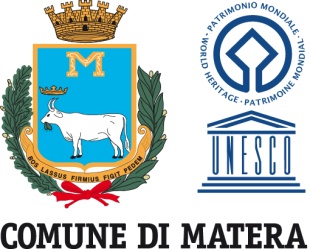 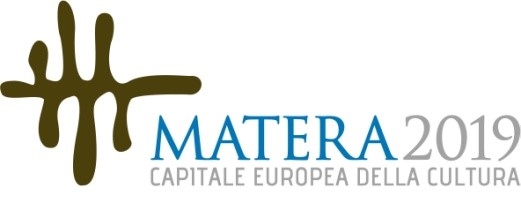 SETTORE SERVIZI ALLA PERSONA, ALLA FAMIGLIA, AL CITTADINO, PUBBLICA ISTRUZIONESERVIZIO POLITICHE SOCIALITel. 0835.241.276 – 434Fax 0835.241.475PEC comune.matera@cert.ruparbasilicata.itN° PAP- 02220 -2016del 27 maggio 2016		BANDO DI GARAOGGETTO: PROCEDURA APERTA PER L'AFFIDAMENTO DEL SERVIZIO DI ASSISTENZA PERSONALIZZATA IN FAVORE DI ALUNNI DISABILI FREQUENTANTI LE SCUOLE CITTADINE - CIG 6684455AC2Il Comune di Matera (di seguito denominato anche “Stazione appaltante” o “Amministrazione aggiudicatrice” o “Amministrazione comunale”), in esecuzione della deliberazione della Giunta Comunale n. 129 del 27.4.2016 e della determinazione dirigenziale n. 18-00315/2016 D.S.G. 01121/2016 del 4/5/2016, indice gara per l’affidamento del servizio di assistenza personalizzata in favore di alunni disabili frequentanti le scuole cittadine, per la durata del triennio scolastico 2016/2017 – 2017/2018 – 2018/2019 (rapportati al periodo di 10 mesi da settembre a giugno di durata dei relativi anni scolastici), eventualmente prorogabile di un ulterioreanno scolastico, a decorrere dalla data di avvio del servizio, alle condizioni indicate nel relativo Capitolato d’Oneri (Allegato A), che contiene la regolamentazione contrattuale dell'appalto eche illustra quantità e caratteristiche del servizio, da intendersi come minime e inderogabili.Il servizio in oggetto rientra nell'Allegato IX del Codice degli appalti pubblici e delle concessioni di cui al D.Lgs. 18.4.2016, n. 50 –CPV 85311200-4 (servizi di assistenza sociale per disabili) - NUTS ITF52.Con la partecipazione alla procedura l'operatore economico concorrente riconosce pienamente ed accetta tutte le modalità, indicazioni e prescrizioni previste dal presente Bando, dall’allegato Capitolato d’Oneri e da tutta la documentazione di gara e relativi allegati.La Stazione appaltante non ha elaborato il Documento unico di valutazione dei rischi da interferenze (D.U.V.R.I.), in quanto non vengono ravvisati rischi da interferenze, trattandosi di attività prestata al domicilio degli assistiti o di attività di trasporto degli stessi o di attività di concetto, per le quali non ricorre l'obbligo di redazione del DUVRI di cui all'art. 26, comma 3 del D. Lgs. n. 81/2008 e s.i.m..L’Amministrazione comunale si riserva di procedere allo svolgimento della gara anche in presenza di una sola offerta valida, fermo restando che, come stabilito nell'art. 95, comma 12, del D. Lgs. n. 50/2016, si riserva la facoltà di non procedere all'aggiudicazione nel caso in cui nessuna delle offerte presentate venga ritenuta conveniente o idonea in relazione all'oggetto del contratto, senza che i concorrenti possano vantare diritti o aspettative di sorta.L’Amministrazione comunale non è tenuta a corrispondere compenso alcuno ai concorrenti, per qualsiasi titolo o ragione, per le offerte presentate. In caso di sospensione e/o revoca e/o annullamento della presente procedura di gara oppure di mancata aggiudicazione o stipula del contratto per decisione motivata del Comune, gli offerenti o l'interessato all'aggiudicazione o alla stipula del relativo contratto non potranno vantare nei confronti della Stazione appaltante alcun diritto e/o pretesa a titolo risarcitorio o di indennizzo, ivi compreso qualsivoglia rimborso delle spese sostenute in ragione della partecipazione alla presente procedura.1) OGGETTO, DURATA E VALORE MASSIMO STIMATO DELL’APPALTOIl presente appalto ha ad oggetto l'affidamento del servizio di assistenza personalizzata in favore di alunni disabili frequentanti le scuole cittadine, come compiutamente descritto dal Capitolato d'Oneri (Allegato A), per il periodo del triennio scolastico 2016/2017 – 2017/2018 – 2018/2019 (rapportati al periodo di 10 mesi da settembre a giugno di durata dei relativi anni scolastici), eventualmente prorogabile di un ulterioreanno scolastico, a decorrere dalla data di avvio del servizio.L'importo massimo stimato per l'intero periodo dell'appalto, ai sensi dell’art.35, comma 4, del D.Lgs. n.50/2016,è di € 2.189.600,00=, oltre IVA come per legge.Tale importo è stato così calcolato:€ 17,00 x ora di servizio (costo orario del servizio determinato dalla stazione appaltante come fisso ed omnicomprensivo)numero ore presunte su base annua 28.000 - numero ore presunte su base mensile 2.800 (28.000:10 mesi da settembre a giugno di durata dei relativi anni scolastici)A) € 17,00 x 112.000 ore (3 anni scolastici + 1 anno scolastico di eventuale proroga) = € 1.904.000,00, oltre IVA come per leggeB) € 17,00 x 16.800 ore (20% aumento del quinto dell’importo del contratto) = €285.600,00, oltre IVA come per leggeA) + B) = € 2.189.600,00=, oltre IVA come per legge.2) REQUISITI DI PARTECIPAZIONEPossono partecipare alla presente procedura di gara tutti gli operatori di cui all'art. 45 del D.Lgs. n. 50/2016, che, alla data di scadenza per la presentazione delle offerte fissata dal presente bando, risultino in possesso dei seguenti requisiti:iscrizione nel Registro delle imprese (CCIAA) per attività inerenti alle prestazioni oggetto di gara;assenza delle cause di esclusionedalla partecipazione ad una procedura d'appalto di cui all'art. 80, comma 1, 2, 4 e 5, D.Lgs.n. 50/2016;al fine di comprovare la capacità economico-finanziaria del concorrente, realizzazione negli ultimi 3 (tre) esercizi finanziari conclusi di un fatturato per servizi socio-assistenziali e/o socio-educativi di un importo almeno pari ad € 1.000.000,00= (unmilione/00), oltre IVA come per legge, ovvero, in base alla data di costituzione o all’avvio delle attività dell’operatore economico nell’arco del triennio considerato, ad importi proporzionalmente rapportati al diverso periodo.Ai fini della prova del possesso del requisito di cui al presente punto C), se il concorrente non è in grado, per fondati motivi, ivi compreso quello concernente la costituzione o l’inizio dell’attività da meno di tre anni, di provare il predetto fatturato a mezzo di bilanci approvati, può provare tale propria capacità economica e finanziaria mediante qualsiasi altro documento considerato idoneo;al fine di comprovare il possesso da parte del concorrente delle risorse tecniche e dell’esperienza necessarie per eseguire l’appalto con un adeguato standard di qualità, esperienza pregressa negli ultimi 5 (cinque) esercizi finanziari conclusi nello svolgimento di servizi socio-assistenziali e/o socio-educativi specificatamente in favore di disabili, o per conto di Pubbliche Amministrazioni o per conto di committenti privati, per un importo almeno pari al valore stimato di una annualità dell’appalto di € 476.000,00= (quattrocentosettantaseimila/00), oltre IVA come per legge, ovvero, in base alla data di costituzione o all’avvio delle attività dell’operatore economico nell’arco del quinquennio considerato, ad importi proporzionalmente rapportati al diverso periodo.Ai fini della prova del possesso di cui al presente punto D), il concorrente dovrà presentare apposito elenco dei servizi prestati, con l’indicazione dei rispettivi importi e dei relativi committenti pubblici o privati.Nel caso di partecipazione alla gara di concorrenti plurisoggettivi si applicano le seguenti regole:•	I requisiti sopra indicati, alle lettere a) e b)devono essere posseduti e dimostrati:nel caso di imprese temporaneamente raggruppate o consorziate, da ciascuna impresa partecipante;nel caso di consorzi di concorrenti ex art. 2602 c.c., costituiti anche in forma di società consortile, dal consorzio/società e da tutti i consorziati/soci;nel caso di consorzi fra società cooperative e di consorzi stabili, di cui alla lettera b) e c) dell'art. 45 del D. Lgs. 50/2016, in qualunque forma costituiti, dal consorzio, che, a tal fine, fa riferimento ai requisiti posseduti da tutti i consorziati indicati nella domanda di partecipazione quali esecutori delle forniture e dei servizi oggetto dell'appalto, in conformità all'art. 47 del D. Lgs. 50/2016.•	I requisiti sopra indicati alle lettere c) e d) devono essere posseduti e dimostrati:per le imprese temporaneamente raggruppate o consorziate, da ciascuna impresa partecipante, nelle misure minime del 40% per la mandataria e del 10% per ciascuna impresa mandante;per i consorzi di concorrenti ex art. 2602 c.c., costituiti anche in forma di società consortile, da ciascun consorziato/socio, nelle misure minime del 40% per la capogruppo e del 10% per ogni altro consorziato/socio;nel caso di consorzi fra società cooperative e di consorzi stabili di cui alla lettera b) e c) dell'art. 45 del D.Lgs. 50/2016, in qualunque forma costituiti, dal consorzio, che, a tal fine, fa riferimento ai requisiti posseduti da tutti i consorziati indicati nella domanda di partecipazione quali esecutori dei servizi oggetto dell'appalto, in conformità all'art. 47 del D. Lgs. 50/2016.La verifica del possesso dei requisiti avverrà, ai sensi dell'articolo 81, comma 2, del D.lgs. 50/2016 attraverso l'utilizzo del sistema AVCPASS, reso disponibile dall'Autorità di Vigilanza sui Contratti Pubblici (ANAC), fatti salvi eventuali impedimenti tecnici sull'utilizzo del sistema AVCPASS. In tali casi la verifica dei requisiti verrà eseguita tramite richieste della stazione appaltante.Tutti i soggetti interessati a partecipare alla procedura, pertanto, devono obbligatoriamente registrarsi al sistema accedendo all'apposito link "Servizi ad accesso riservato - AVCpass Operatore Economico" sul Portale AVCP (http://www.avcp.it/portal/public/classic/Servizi/ServiziAccessoRiservato) e seguire le istruzioni ivi contenute per il rilascio del "PASSOE" da inserire nella busta "A" contenente la documentazione amministrativa.Il mancato inserimento del PASSOE all'interno della busta "A", tuttavia, non comporta l'esclusione automatica dalla gara dell'operatore concorrente, ma l'assegnazione a quest'ultimo, da parte della Stazione appaltante, di un termine congruo entro il quale presentarlo. Decorso tale termine, senza che il concorrente abbia presentato il PASSOE alla Stazione appaltante, quest'ultima dovrà procedere alla sua esclusione.I concorrenti,quale condizione di ammissibilità alla presente procedura, dovranno, altresì, effettuare il pagamento del contributo previsto dalla legge in favore dell'Autorità N.A.C., per un importo pari ad € 140,00 (euro centoquaranta/00)scegliendo tra le modalità previste dall'A.N.A.C.. Essi sono tenuti a dimostrare tale pagamento, al momento della presentazione dell’offerta. La mancata dimostrazione dell’avvenuto versamento di tale somma è causa di esclusione dalla procedura, ai sensi dell’art.1, comma 67 della Legge 266/2005.3) MODALITÀ DI PRESENTAZIONE DELL'OFFERTAIl concorrente dovrà far pervenire, entro e non oltre le ore 12.30 del giorno 6 luglio 2016, pena l'irricevibilità dell'offerta e la non ammissione del concorrente alla gara, a mezzo raccomandata del servizio postale o mediante agenzia di recapito autorizzata o a mano al Comune di Matera – Ufficio Protocollo – Via Aldo Moro 75100 MATERA,un plico sigillato e controfirmato sui lembi di chiusura, riportante all'esterno l'indicazione dell'operatore concorrente e la dicitura "PROCEDURA APERTA PER L'AFFIDAMENTO DEL SERVIZIO DI ASSISTENZA PERSONALIZZATA IN FAVORE DI ALUNNI DISABILI FREQUENTANTI LE SCUOLE CITTADINE"con l'avvertenza "NON APRIRE - PROTOCOLLARE ESTERNAMENTE".In caso di consegna a mano del plico si informa che gli orari dell’ufficio Protocollo sono i seguenti: dal lunedì al venerdì dalle 9,00 alle 12,30 e il martedì e il giovedì anche dalle 16,00 alle 18,00.Il recapito del plico entro il termine indicato nel presente bando rimane ad esclusivo rischio del mittente. A tal fine, si precisa che faranno fede esclusivamente la data e l'ora di arrivo. Saranno pertanto ininfluenti la data e l'ora di spedizione ovvero la data e l'ora di ricezione da parte di soggetti diversi dal suddetto destinatario. Pertanto, non saranno presi in considerazione e non saranno aperti i plichi che, per qualsiasi ragione, non risultino pervenuti entro l'ora, il giorno e il luogo fissati.La stazione appaltante declina sin da ora ogni responsabilità relativa a disguidi postali o di qualunque altra natura che impediscano il recapito della suddetta documentazione entro il termine perentorio sopra indicato.L'offerta pervenuta oltre il termine indicato sarà ritenuta irricevibile e il concorrente non sarà ammesso alla gara.Il suddetto plico dovrà contenere al proprio interno:labusta A contenente la Documentazione Amministrativa, come indicato nel punto 4) del presente bando di gara;labusta B contenente l'Offerta Tecnica, come indicato nel punto 5) del presente bando di gara.4) DOCUMENTAZIONE AMMINISTRATIVA - BUSTA A)Ai fini della partecipazione alla presente procedura, gli operatori concorrenti dovranno produrre, in una busta che all'esterno riporti la dicitura "Busta A - Documentazione Amministrativa", tutta la documentazione e le dichiarazioni di seguito elencate:A) Istanza di partecipazione alla gara, redatta dal titolare o dal legale rappresentante su carta intestata della società, riportante l'indicazione del codice fiscale e della partita IVA della medesima, codice fiscale del titolare e legale rappresentante, ed i riferimenti della posizione previdenziale (posizione INPS, posizione INAIL, uffici di competenza e CCNL applicato), nonché contenente le seguenti dichiarazioni:A1. di non aver riportato condanna con sentenza definitiva o decreto penale di condanna divenuto irrevocabile o sentenza di applicazione della pena su richiesta ai sensi dell'articolo 444 del codice di procedura penale, per uno dei seguenti reati:a) delitti, consumati o tentati, di cui agli articoli 416, 416-bis del codice penale ovvero delitti commessi avvalendosi delle condizioni previste dal predetto art. 416-bis ovvero al fine di agevolare l'attività delle associazioni previste dallo stesso articolo, nonché per i delitti, consumati o tentati, previsti dall'art. 74 del D.P.R. 9 ottobre 1990, n. 309, dall'art. 291-quater del D.P.R. 23 gennaio 1973, n. 43 e dall'art. 260 del D.Lgs. 3 aprile 2006, n. 152, in quanto riconducibili alla partecipazione a un'organizzazione criminale, quale definita all'articolo 2 della decisione quadro 2008/841/GAI del Consiglio;b) delitti, consumati o tentati, di cui agli articoli 317, 318, 319, 319-ter, 319-quater, 320, 321, 322, 322-bis, 346-bis, 353, 353-bis, 354, 355 e 356 del codice penale nonché all'art. 2635 del codice civile;c) frode ai sensi dell'art. 1 della convenzione relativa alla tutela degli interessi finanziari delle Comunità europee;d) delitti, consumati o tentati, commessi con finalità di terrorismo, anche internazionale, e di eversione dell'ordine costituzionale reati terroristici o reati connessi alle attività terroristiche;e) delitti di cui agli articoli 648-bis, 648-ter e 648-ter.1 del codice penale, riciclaggio di proventi di attività criminose o finanziamento del terrorismo, quali definiti all'art. 1 del D.Lgs. 22 giugno 2007, n. 109 e successive modificazioni;f) sfruttamento del lavoro minorile e altre forme di tratta di esseri umani definite con il D.Lgs. 4 marzo 2014, n. 24;g) ogni altro delitto da cui derivi, quale pena accessoria, l'incapacità di contrattare con la pubblica amministrazione.Si segnala che la suddetta dichiarazione,a norma del comma 3, dell'art. 80, D.lgs. 50/2016, deve essere presentata da tutti i soggetti ivi indicati e, quindi, dal titolare e dal direttore tecnico se si tratta di impresa individuale; dai soci e dal direttore tecnico, se si tratta di società in nome collettivo; dai soci accomandatari e dal direttore tecnico se si tratta di società in accomandita semplice; dai membri del consiglio di amministrazione cui sia stata conferita la legale rappresentanza di direzione o di vigilanza o dai soggetti muniti di poteri di rappresentanza, di direzione o di controllo, dal direttore tecnico, dal socio unico persona fisica, ovvero dal socio di maggioranzain caso di società con meno di quattro soci, se si tratta di altro tipo di società o consorzio.L'operatore partecipante è tenuto inoltre ad indicare se esistono soggetti cessati dalla carica nell'anno antecedente la data di pubblicazione del presente bando e, in caso affermativo, ad allegare le dichiarazioni attestanti l'assenza della causa di esclusione di cui all'art. 80, comma 2 del D. Lgs. 50/2016 rilasciate da questi ultimi.A2.di insussistenza, ai sensi dell'art. 80, comma 2, D.Lgs. 50/2016, delle cause di decadenza, di sospensione o di divieto previste dall'articolo 67 del D.Lgs. 6 settembre 2011, n. 159 o di un tentativo di infiltrazione mafiosa di cui all'articolo 84, comma 4, del medesimo decreto;A3. di non aver commesso, ai sensi dell'art. 80, comma 4, D.Lgs. 50/2016, violazioni gravi, definitivamente accertate, rispetto agli obblighi relativi al pagamento delle imposte e tasse o i contributi previdenziali, secondo la legislazione italiana o quella dello Stato in cui sono stabiliti;A4. di non incorrere in nessuna delle cause di esclusione dalle procedure di affidamento di appalti pubblici di cui all'art. 80, comma 5, D.Lgs. 50/2016, e in particolare:di non aver commesso gravi infrazioni debitamente accertate alle norme in materia di salute e sicurezza sul lavoro nonché agli obblighi di cui all'articolo 30, comma 3 del D.Lgs. 50/2016;di non trovarsi in stato di fallimento, di liquidazione coatta, di concordato preventivo, salvo il caso di concordato con continuità aziendale, né di trovarsi in un procedimento per la dichiarazione di una di tali situazioni, fermo restando quanto previsto dall'articolo 110 del D.Lgs. 50/2016;di non aver commesso gravi illeciti professionali, tali da rendere dubbia la sua integrità o affidabilità. Tra questi rientrano: le significative carenze nell'esecuzione di un precedente contratto di appalto o di concessione che ne hanno causato la risoluzione anticipata, non contestata in giudizio, ovvero hanno dato luogo ad una condanna al risarcimento del danno o ad altre sanzioni; il tentativo di influenzare indebitamente il processo decisionale della stazione appaltante o di ottenere informazioni riservate ai fini di proprio vantaggio; il fornire, anche per negligenza, informazioni false o fuorvianti suscettibili di influenzare le decisioni sull'esclusione, la selezione o l'aggiudicazione ovvero l'omettere le informazioni dovute ai fini del corretto svolgimento della procedura di selezione;che la partecipazione alla presente procedura non comporta situazioni di conflitto di interesse ai sensi dell'articolo 42, comma 2, D.Lgs. 50/2016, non diversamente risolvibile;che non sussiste una distorsione della concorrenza ai sensi dell'art. 80, comma 5, lettera e), del D.Lgs. 50/2016;di non essere stato soggetto alla sanzione interdittiva di cui all'articolo 9, comma 2, lettera c) del decreto legislativo 8 giugno 2001, n. 231 o ad altra sanzione che comporta il divieto di contrarre con la pubblica amministrazione, compresi i provvedimenti interdittivi di cui all'articolo 14 del decreto legislativo 9 aprile 2008,n. 81;di non essere iscritto nel casellario informatico tenuto dall'Osservatorio dell'ANAC per aver presentato false dichiarazioni o falsa documentazione ai fini del rilascio dell'attestazione di qualificazione;di non aver violato il divieto di intestazione fiduciaria di cui all'articolo 17 della legge 19 marzo 1990, n. 55;(alternativamente):di essere in regola con le norme che disciplinano il diritto al lavoro dei disabili di cui all'articolo 17 della legge 12 marzo 1999, n. 68;oppuredi non essere assoggettato agli obblighi di cui alla legge 12 marzo 1999, n. 68;(alternativamente):di non essere stato vittima dei reati previsti e puniti dagli artt. 317 e 629 del codice penale aggravati ai sensi dell'art. 7 del D.L. n. 152/1991, convertito con modificazioni dalla Legge n. 203/1991;oppuredi essere stato vittima dei reati previsti e puniti dagli artt. 317 e 629 del codice penale aggravati ai sensi dell'art. 7 del D.L. n. 152/1991, convertito con modificazioni dalla Legge n. 203/1991, ed avere denunciato i fatti alla autorità giudiziaria;oppuredi essere stato vittima dei reati previsti e puniti dagli artt. 317 e 629 del codice penale aggravati ai sensi dell'art. 7 del D.L. n. 152/1991, convertito con modificazioni dalla Legge n. 203/1991, e di non avere denunciato i fatti alla autorità giudiziaria, ricorrendo i casi previsti dall'art. 4, comma 1, della Legge n. 689/1981;(alternativamente):di non trovarsi in alcuna situazione di controllo di cui all'articolo 2359 cod. civ. con alcun soggetto e di aver formulato l'offerta autonomamente;oppuredi non essere a conoscenza della partecipazione alla medesima procedura di soggetti che si trovano, rispetto al concorrente, in una delle situazioni di controllo di cui all'articolo 2359 del codice civile e di aver formulato l'offerta autonomamente;oppuredi essere a conoscenza della partecipazione alla medesima procedura di soggetti che si trovano, rispetto al concorrente, in situazione di controllo di cui all'articolo 2359 del codice civile e di aver formulato l'offerta autonomamente.Le cause di esclusione previste dall'art. 80 del D.Lgs. 50/2016, come previsto nel comma 11 dello stesso articolo, non si applicanoalle aziende o società sottoposte a sequestro o confisca ai sensi dell'articolo 12-sexies del decreto-legge 8 giugno 1992, n. 306, convertito, con modificazioni, dalla legge 7 agosto 1992, n. 356 o degli articoli 20 e 24 del decreto legislativo 6 settembre 2011 n .159, ed affidate ad un custode o amministratore giudiziario o finanziario, limitatamente a quelle riferite al periodo precedente al predetto affidamento.A5. ai sensi della L. 190/2012, di non aver affidato nell'ultimo triennio contratti di lavoro subordinato o autonomo e, comunque, di non aver attribuito incarichi a dipendenti o collaboratori del Comune di Materain servizio o cessati dal servizio negli scorsi tre anni - che esercitano o hanno esercitato per conto di esso poteri autoritativi o negoziali nei confronti del concorrente dichiarante;A6. di aver realizzato negli ultimi 3 (tre) esercizi finanziari conclusi un fatturato per servizi socio-assistenziali e/o socio-educativi di un importo almeno pari ad € 1.000.000,00= (unmilione/00), oltre IVA come per legge, ossia per un importo di € _______________, oltre IVA come per legge;ovvero, in alternativa, per l’ipotesi di costituzione o di avvio delle attività dell’operatore economico nell’arco del triennio considerato (la data va indicata nella dichiarazione),di aver realizzato, nel periodo a far data dal ______________, un fatturato per servizi socio-assistenziali e/o socio-educativi di un importo di € _________________, oltre IVA come per legge;A7. di possedere esperienza pregressa negli ultimi 5 (cinque) esercizi finanziari conclusi nello svolgimento di servizi socio-assistenzialie/o socio-educativi specificatamente in favore di disabili, o per conto di Pubbliche Amministrazioni o per conto di committenti privati, per un importo almeno pari al valore stimato di una annualità dell’appalto € 476.000,00= (quattrocentosettantaseimila/00), oltre IVA come per legge, ossia per un importo di € _______________, oltre IVA come per legge;ovvero, in alternativa, per l’ipotesi di costituzione o di avvio delle attività dell’operatore economico nell’arco del quinquennio considerato (la data va indicata nella dichiarazione),di possedere esperienza pregressa nello svolgimento di servizi socio-assistenziali e/o socio-educativi specificatamente in favore di disabili, o per conto di Pubbliche Amministrazioni o per conto di committenti privati, relativamente al periodo a far data dal _____________, per un importo di € _________________, oltre IVA come per legge;A8. di aver preso esatta visione degli atti di gara e di accettarli in tutte le loro parti;A9. di aver preso esatta cognizione della natura e dell'oggetto dell'affidamento e di tutte le circostanze generali e particolari che potranno influire sulla sua esecuzione;A10. che le prestazioni oggetto del servizio sono perfettamente eseguibili in ogni loro parte, anche di dettaglio, con le modalità e nei tempi previsti negli atti di gara;A11. di impegnarsi a mantenere valida e vincolante l'offerta per almeno 180 (centottanta) giorni consecutivi, a decorrere dalla data di scadenza del termine per la presentazione della stessa;A12. di aver tenuto conto, nel partecipare alla gara e nel redigere l'offerta, di tutte le condizioni previste dal CCNL di categoria e dalle disposizioni legislative e regolamentari vigenti in materia contributiva, nonché degli obblighi connessi alle disposizioni in materia di sicurezza e protezione dei lavoratori di cui al D.Lgs. 81/2008;A13.di accettare quale corrispettivo d’appalto il prezzo orario del servizio di € 17,00, oltre IVA come per legge fissato dalla stazione appaltante, ritenendolo comprensivo e remunerativo di qualunque onere, ivi compresi quelli della sicurezza, ed accettandone l’invariabilità per tutta la durata dell’appalto;A14. di aver tenuto conto che, in forza della “clausola sociale” espressamente inserita dalla stazione appaltante, ai sensi dell’art.50 del D.Lgs. n.50/2016, nella previsione di cui all'art. 8 del Capitolato d'Oneri (Allegato A), al fine di promuovere la stabilità occupazionale del personale già adibito al servizio dal precedente aggiudicatario, quale risulta dall’elenco allegato allo stesso Capitolato sub2, in caso di aggiudicazione,l’appaltatore è tenuto all’applicazione delle previsioni del Contratto Collettivo Nazionale di Lavoro delle Cooperative Sociali per l’ipotesi di “subentro nell’appalto”;A15. di impegnarsi ad accettare l’avvio e l’esecuzione d'urgenza del servizio, nelle more della stipula del contratto, ai sensi dell'art. 32, comma 8, del D. Lgs. n. 50/2016, potendosi, dalla mancata esecuzione immediata della prestazione dedotta nella gara, determinare un grave danno all’interesse pubblico che è destinata a soddisfare;A16.di non avere nulla a pretendere nei confronti del Comune di Matera nell'eventualità in cui, per qualsiasi motivo, non si dovesse procedere all'affidamento;A17. di essere informato, ai sensi e per gli effetti di cui al D. Lgs. n. 196/2003, che i dati personali raccolti saranno trattati, anche con strumenti informatici, esclusivamente nell'ambito del procedimento per il quale la presente dichiarazione viene resa;A18. di autorizzare espressamente la Stazione appaltante a rendere mediante PEC (posta elettronica certificata), o altro strumento analogo in caso di operatori concorrenti appartenenti ad altri Stati membri, le comunicazioni di cui all'art. 76 del D. Lgs. n. 50/2016, con particolare riferimento alle decisioni prese in ordine alle ammissioni, esclusioni, richieste documentali e di chiarimenti, nonché all'aggiudicazione.A tal fine, il concorrente, nel presente punto della dichiarazione sostitutiva, DEVEindicare: il proprio indirizzo PEC,o altro strumento analogo in caso di operatori appartenenti ad altri Stati membri, e il nome e cognome del referente.In aggiunta a quanto sopra, ai fini della partecipazione alla presente procedura, gli operatori concorrenti dovranno presentare la documentazione di seguito indicata:B) dichiarazione sostitutiva - resa ai sensi del D.P.R. n. 445/2000 dal legale rappresentante dell'operatore economico o da procuratore speciale - attestante il possesso del certificato di iscrizione nel Registro delle imprese (CCIAA) e da cui risulti: (a) l'oggetto sociale, (b) il sistema di amministrazione adottato, (c) il numero e il nominativo degli amministratori, (d) il numero e il nominativo dei Direttori Tecnici, (e) il numero e il nominativo dei procuratori speciali, (f) il numero e il nominativo dei soci con indicazione delle relative quote di partecipazione, (g) il numero e il nominativo dei soggetti membri del collegio sindacale o, nei casi contemplati dall'articolo 2477 del codice civile, del sindaco, nonché il nominativo dei soggetti che svolgono i compiti di vigilanza di cui all'articolo 6, comma 1, lettera b) del decreto legislativo 8 giugno 2001, n. 231. In alternativa alla suddetta dichiarazione, è possibile produrre copia del certificato di iscrizione nel Registro delle imprese (CCIAA) in corso di validità dal quale risultino tutte le informazioni richieste;Capitolato d'Oneri (Allegato A) allegato al presente bando di gara, siglato in ogni pagina e sottoscritto in calce per accettazione dal legale rappresentante dell'operatore concorrente o da altro soggetto munito di procura;copia del "PASSOE" debitamente sottoscritto, rilasciato dall'ANAC, ai sensi dell'art. 2, comma 3.2, delibera n. 111 del 20 dicembre 2012 dell'Autorità per la Vigilanza sui Contratti Pubblici, comprovante la registrazione al servizio per la verifica del possesso dei requisiti disponibili presso l'ANAC oppure, nel caso di mancato rilascio dello stesso in tempo utile per consentire la partecipazione alla presente procedura, dichiarazione di impegno a presentare il PASSOE non appena rilasciato dall'ANAC e, comunque, entro il termine congruo assegnato dalla stazione appaltante. In caso di partecipazione di R.T.I. o consorzio, il PASSOE dovrà essere richiesto dalla Mandataria/Capogruppo del raggruppamento temporaneo secondo le modalità previste dall'ANAC nel caso di partecipazione di operatori riuniti (c.d. PASSOE di Gruppo), previa creazione da parte di ciascun operatore mandante della propria componente di PASSOE;Dichiarazione, resa, ai sensi del d.P.R. n. 445/2000, dal legale rappresentante dell'operatore economico o da procuratore speciale, attestante la sussistenza o meno all'interno della società di soggetti, di cui all'art. 80, comma 3, del D.lgs. n. 50/2016, cessati dalla carica nell'anno antecedente la data del presente bando di gara;Originale della garanzia provvisoria, sotto forma di cauzione o di fideiussione, di importo pari al 2% (due per cento) del valore complessivo del presente appalto (IVA esclusa) e, quindi, pari ad Euro 43.792,00 (quarantatremilasettecentonovantadue/00), in conformità a quanto previsto dall'art. 93 del D.Lgs. n. 50/2016.Il concorrente potrà avvalersi delle riduzioni dell'importo della cauzione previstedall’art.93, comma 7 del D.Lgs. n.50/2016, fermo restando che, per fruire di tali benefici, il concorrente dovrà inserire nella Busta "A" le relative certificazioni e documentazioni, ovvero idonea dichiarazione resa dal legale rappresentante dell'operatore concorrente ai sensi dell'art. 46 d.P.R. n. 445/2000 attestante il possesso delle certificazioni in parola e degli altri requisiti previsti.In particolare, per beneficiare della riduzione del 50% della garanzia, prevista dall’art.93, comma 7, primo periodo del D.Lgs. n.50/2016, il concorrente dovrà allegare copia della certificazione del sistema di qualità conforme alle norme europee della serieUNI CEI ISO 9000. Per beneficiare della riduzione del 30%, non cumulabile con la predetta riduzione del 50%, prevista dall’art.93, comma 7, sesto periodo del D.Lgs. n.50/2016, il concorrente dovrà allegare copia della documentazione comprovante il possesso della certificazione che dà titolo alla riduzione.La cauzione può essere costituita, a scelta dell’offerente, in contanti o in titoli del debito pubblico garantiti dallo Stato al corso del giorno del deposito, presso una sezione di tesoreria provinciale o presso le azienda autorizzate, a titolo di pegno a favore dell’amministrazione aggiudicatrice.La fideiussione, a scelta dell'offerente, può essere bancaria o assicurativa o rilasciata dagli intermediari finanziari iscritti nell'elenco speciale di cui all'art. 107 del D.Lgs. n. 385/1993, che svolgono in via esclusiva o prevalente attività di rilascio di garanzie, a ciò autorizzati dal Ministero dell'economia e delle finanze.La garanzia deve avere validità non inferiore a 180 (centottanta) giorni naturali e consecutivi dalla data di scadenza prevista per la presentazione dell'offerta e deve prevedere espressamente la rinuncia al beneficio della preventiva escussione del debitore principale, la rinuncia all'eccezione di cui all'art. 1957, comma 2, del codice civile, nonché l'operatività della garanzia medesima entro 15 (quindici) giorni, a semplice richiesta scritta della Amministrazione aggiudicatrice.In caso di raggruppamento o consorzio non ancora costituito al momento di presentazione dell'offerta, la garanzia fideiussoria deve essere intestata, pena l'esclusione, a tutti gli operatori raggruppandi/consorziandi, singolarmente e contestualmente identificati.In caso di raggruppamento o consorzio già costituito al momento di presentazione dell'offerta, la garanzia fideiussoria deve essere intestata alla mandataria, con la precisazione che il soggetto garantito è il raggruppamento.La cauzione provvisoria deve prevedere, altresì, l'impegno del garante a rinnovare la garanzia su richiesta della stazione appaltante, per la durata che sarà dalla stessa indicata, nel caso in cui al momento della sua scadenza non sia ancora intervenuta l'aggiudicazione.a pena di esclusione dell’offerta (art. 93, comma 8 del D.Lgs. n. 50/2016), originale dell'impegno di un istituto bancario o assicurativo ovvero di un intermediario finanziario iscritto nell'albo di cui all'articolo 106 del decreto legislativo 1° settembre 1993, n. 385, che svolge in via esclusiva o prevalente attività di rilascio di garanzie e che è sottoposto a revisione contabile da parte di una società di revisione iscritta nell'albo previsto dall'articolo 161 del decreto legislativo 24 febbraio 1998, n. 58, a rilasciare la garanzia definitiva, di cui all'art. 103 del D.Lgs. n. 50/2016, a copertura dell'esatta esecuzione delle obbligazioni assunte con il contratto, qualora l'offerente risultasse affidatario della presente procedura.Tale impegno può anche essere contenuto nella garanzia di cui alla precedente lettera F), purché sia espresso in maniera chiara ed esplicita.ricevuta di pagamento del contributo a favore dell'Autorità di € 140,00 (euro centoquaranta/00).In caso di AVVALIMENTOAi sensi e secondo le modalità e condizioni di cui all'art. 89 del D.Lgs. n. 50/2006, il concorrente - singolo o in raggruppato ai sensi dell'art. 48 del D.Lgs. n. 50/2016 - può soddisfare la richiesta relativa al possesso dei requisiti di carattere economico, finanziario, tecnico e professionale, avvalendosi dei requisiti di un altro soggetto. A tal fine ed in conformità all'articolo 89, comma 1, del D. Lgs. n. 50/2016, il concorrente dovrà produrre, pena l'irregolarità essenziale, la seguente documentazione:una sua dichiarazione attestante l'avvalimento dei requisiti necessari per la partecipazione alla gara, con specifica indicazione dei requisiti di cui intende avvalersi e dell'impresa ausiliaria;dichiarazione sottoscritta dal legale rappresentante dell'impresa ausiliaria attestante:il possesso dei requisiti generali di cui all'articolo 80del D.Lgs. 50/2016 nonché il possesso dei requisiti tecnici e delle risorse oggetto di avvalimento;l'impegno ad obbligarsi verso il concorrente e verso il Comune a mettere a disposizione per tutta la durata dell'appalto le risorse necessarie di cui è carente il concorrente;la circostanza che della stessa impresa ausiliaria non si avvale altro concorrente alla medesima gara, e che l’impresa ausiliaria non partecipa alla gara in proprio o associata o consorziata, agli effetti del divieto, a pena di esclusione di cui all’art.89, comma 7, del D.Lgs. 50/2016;originale o copia autentica del contratto in virtù del quale l'impresa ausiliaria si obbliga nei confronti del concorrente a fornire i requisiti e a mettere a disposizione le risorse necessarie per tutta la durata dell'appalto (N.B.: l'impegno deve essere preciso e operativo e non può essere generico).Si precisa che, in caso di ricorso all'avvalimento:non è ammesso, ai sensi dell'art. 89, comma 7, del D. Lgs. 50/2016, che della stessa impresa ausiliaria si avvalga più di un concorrente, pena l'esclusione di tutti i concorrenti che si siano avvalsi della medesima impresa;non è ammessa, ai sensi del richiamato art. 89, comma 7, del D.Lgs. 50/2016, la partecipazione contemporanea dell'impresa ausiliaria e di quella che si avvale dei requisiti di quest'ultima, pena l'esclusione di entrambe le imprese;il concorrente può avvalersi di più imprese ausiliarie per ciascun requisito.Nel caso di partecipazione alla gara di operatore economico concorrente inCONCORDATO PREVENTIVO CON CONTINUITA' AZIENDALE, ai sensi dell'art. 186-bis del R.D. 16 marzo 1942, n. 267 e s.m.i., la partecipazione medesima è condizionata alla presentazione,a pena di irregolarità essenziale, della seguente documentazione,da parte del concorrente:dichiarazione resa dal legale rappresentante ai sensi dell'art. 46 del DPR 445/2000, con firma non autenticata e accompagnata da fotocopia del documento d'identità, in corso di validità, del firmatario, con la quale:attesta, ai sensi dell'art. 186-bis, comma 4, lett. b) del R.D. 16 marzo 1942, n. 267 e s.m.i., di partecipare alla gara con l'ausilio di altro operatore economico (indicare ragione sociale, sede legale, codice fiscale e legale rappresentante) e, per tale motivo, dichiara di non partecipare alla presente gara quale impresa mandataria di un raggruppamento di imprese;indichi gli estremi del decreto del Tribunale che l'autorizza alla partecipazione alla gara;attesta di aver dichiarato il possesso dei requisiti generali di cui all'art. 80 del D. Lgs. 50/2016, nella stessa domanda di partecipazione.e,da parte della ditta ausiliaria (che, non è consentito sia, a propria volta, in concordato preventivo con continuità aziendale):relazione di un professionista in possesso dei requisiti di cui all'art. 67, comma 3, lett. d) del R.D. 16 marzo 1942, n. 267 e s.m.i., che attesta la conformità al piano concordatario di cui all'art. 161, comma 2, lett. e) del R.D. 16 marzo 1942, n. 267 e s.m.i. e la ragionevole capacità di adempimento del contratto d'appalto;dichiarazione relativa al possesso dei requisiti di carattere generale, di ordine professionale e di capacità tecnico-organizzativa, richiesti per l'affidamento dell'appalto, contenente l'impegno nei confronti del concorrente e della stazione appaltante a mettere a disposizione per la durata del contratto le risorse necessarie all'esecuzione dell'appalto e a subentrare all'impresa ausiliata nel caso in cui questa fallisca nel corso della gara ovvero dopo la stipulazione del contratto, ovvero non sia per qualsiasi ragione più in grado di dare regolare esecuzione all'appalto.J)	In caso di partecipazione in R.T.I. o consorzio, oltre a quanto sopra indicato:- se il raggruppamento/consorzio non è ancora costituito alla data di presentazione dell'offerta, deve essere presentata una dichiarazione congiunta sottoscritta dai legali rappresentanti di tutti gli operatori raggruppandi/consorziandi, da cui risulti l'indicazione dell'operatore che assumerà la qualifica di mandatario/capogruppo, nonché l'impegno a costituire formalmente il raggruppamento/consorzio in caso di aggiudicazione, ai sensi dell'art. 48 del D. Lgs. 50/2016, mediante mandatocollettivo speciale con rappresentanza da conferire al predetto operatore indicato come mandatario/capogruppo;- se il raggruppamento/consorzio è già costituito alla data di presentazione dell'offerta, deve essere presentata una dichiarazione, sottoscritta dal legale rappresentante dell'operatore mandatario o dal legale rappresentante del consorzio, da cui risulti l'avvenuta costituzione del raggruppamento/consorzio, oppure, in alternativa, deve essere presentata copia del mandato collettivo speciale con rappresentanza conferito all'operatore mandatario o dell'atto costitutivo del consorzio.K) in caso di partecipazione di consorzi di cui all'art. 45, comma 2, lett. b) e c), del D.Lgs. n. 50/2016, deve essere presentata una dichiarazione sostitutiva - resa ai sensi dell'art. 47 del d.P.R. n. 445/2000 e sottoscritta dal legale rappresentante del consorzio stesso - da cui risulti l'indicazione dei consorziati per i quali il consorzio concorre. A questi ultimi è fatto divieto di partecipare alla presente procedura in qualsiasi altra forma (individuale o associata), a pena di esclusione del consorzio e dei consorziati, ferma restando l'applicazione dell'art. 353 del codice penale.L) Per tutte le tipologie di Consorzi, copia conforme dello Statuto e dell'Atto costitutivo.ATTENZIONE: Le suddette dichiarazioni devono essere rese ai sensi degli articoli 46 e 47 del D.P.R. 28 dicembre 2000 n. 445 e devono essere accompagnate da copia di un documento di identità, in corso di validità, del dichiarante, nonché devono indicare espressamente che il soggetto sottoscrittore è consapevole delle sanzioni penali richiamate dall'articolo 76 di detto D.P.R. n. 445/2000, per le ipotesi di falsità e di dichiarazioni mendaci.Ferme restando le precisazioni di cui al punto 2), circa il possesso dei requisiti in caso di partecipazione plurisoggettiva e fermo restando quanto specificamente previsto in altre parti del presente bando, ai fini della partecipazione alla gara in raggruppamento temporaneo (R.T.I.) o consorzio, si precisa quanto segue:- l'istanza di partecipazione di cui alla lettera A) e tutte le dichiarazioni richieste per la partecipazione alla gara (lettere A1. - A18.), devono essere rese e sottoscritte dailegali rappresentanti di tutti i componenti del costituendo raggruppamento/consorzio;- il Certificato di Iscrizione nel Registro delle imprese (CCIAA), ovvero la relativa dichiarazione sostitutiva ai sensi del DPR 445/2000, di cui alla lettera B) deve essere presentato da tutti i componenti del raggruppamento temporaneo/consorzio;- il Capitolato d'Oneri (Allegato A) di cui alla lettera C), dovrà essere siglato in ogni pagina e sottoscritto in calce per accettazione da tutti i componenti del raggruppamento/consorzio.5) OFFERTA TECNICA - BUSTA B)In una busta che all'esterno riporti la dicitura "Busta B – Offerta Tecnica", il concorrente dovrà predisporre ed inserire i seguenti documenti:Scheda offerta tecnica (modello Allegato B), debitamente compilata in ogni sua parte;Elaborato progettuale unico, che consti, in coerenza con i contenuti del modello “Scheda Offerta Tecnica” compilato dal concorrente (con particolare riguardo ai cosiddetti REQUISITI OFFERTI ivi riportati), delle relazioni illustrative corrispondenti ai criteri qualitativi di valutazione previsti ai numeri 1, 2, 3, 4, 5, 6, 8, 9, 10, 11 e della Carta dei servizi sociali prevista al numero 7del successivo punto 7) del presente bando, così da consentire alla Commissione giudicatrice l'attribuzione dei punteggi ivi indicati nella relativa tabella.N.B. La documentazione di cui ai sopra riportati punti 1. e 2.di cui consta l’Offerta Tecnica, dovrà essere datata e sottoscritta dal legale rappresentante dell'impresa concorrente (o da altro soggetto cheabbia il potere di rappresentarla legalmente, ad es. soggetto munito di procura). In caso di R.T.I. o consorzio non ancora costituito alla data di presentazione dell'offerta, la predetta documentazione integrante l’Offerta Tecnica dovrà essere sottoscritta dal legale rappresentante di ciascuno degli operatori raggruppandi/consorziandi.6)COSTO ORARIO DEL SERVIZIO – ONNICOMPRENSIVITA’ ED INVARIABILITA’ DEL CORRISPETTIVO DI APPALTOLa Stazione appaltante, ai sensi del disposto dell’art. 95, comma 7 del D.Lgs. n. 50/2016, ha determinato quale corrispettivo d’appalto fisso ed onnicomprensivo il prezzo orario del servizio di € 17,00, oltre IVA come per legge, ritenendolo comprensivo e remunerativo di qualunque onere, ivi compresi quelli della sicurezza.La partecipazione alla gara, si intende, pertanto, quale accettazione incondizionata e senza riserve, da parte delle ditte concorrenti del prezzo orario del servizio di €17,00, oltre IVA come per legge, che rimarrà, altresì, invariabile nel corso dell’appalto, pur in presenza di circostanze di cui le medesime ditte non abbiano tenuto conto nella formulazione dell’offerta presentata.La Ditta aggiudicataria non potrà, pertanto, pretendere sovrapprezzi o indennità speciali di nessun genere per effetto di qualsiasi sfavorevole circostanza che si verificasse dopo l'aggiudicazione stessa.7) COMMISSIONE GIUDICATRICE E CRITERIO DI AGGIUDICAZIONEL'aggiudicazione verrà effettuata con il criterio dell'offerta economicamente più vantaggiosa individuata sulla base del miglior rapporto qualità/prezzo, ai sensi dell'art. 95 del D. Lgs. n. 50/2016,da una Commissione giudicatrice, nominata dopo la presentazione delle domande di partecipazione alla gara,e composta, nel rispetto di quanto disposto dall'art. 77 del citato decreto, dal Dirigente del Settore Servizi alla Persona, alla Famiglia e al Cittadino, che la presiederà ex art. 107 del D. Lgs. n. 267/2000, e da altri due componenti esperti, scelti tra dirigenti o funzionari comunali o soggetti esterni, in conformità alle disposizioni legislative e regolamentari vigenti.Più precisamente, determinato dalla stazione appaltante come fisso ed onnicomprensivo il prezzo orario del servizio nell’importo di € 17,00, oltre IVA come per legge, così come previsto dal precedente punto 6), la Commissione procederà a valutare unicamente le Offerte Tecniche presentate dai concorrenti, assegnando alle medesime un punteggio, fino ad un massimo complessivo di 100 punti, con un punteggio minimo complessivo di 50 punti, al di sotto del quale l’offerta tecnica del concorrente non sarà ritenuta ammissibile.La Commissione procederà in base ai criteri qualitativi di valutazione e correlati punteggi, come riportati nella seguente tabella e qui di seguito riepilogati:1. Lavoro con l'utente e la rete familiare							punteggio max	122. Piano di assistenza dell'utente							punteggio max	123. Relazione con i Servizi istituzionali interessati (Servizio Sociale comunale, Servizi sanitari esocio-sanitari territoriali, Scuola, altri soggetti pubblici coinvolti)				punteggio max	94. Metodologia di intervento e di controllo delle prestazioni svolte e dei risultati conseguiti	punteggio max	125. Strumenti per la rilevazione della soddisfazione dell'utenza				punteggio max	126. Collaborazione con la rete dei soggetti del volontariato e del terzo settore operanti nel territorioe conoscenza del territorio locale							punteggio max	97. Carta dei servizi sociali ex art. 13 della Legge 8.11.2000, n. 328				punteggio max	78. Rilevazione e registrazione informatizzata degli interventi di assistenza, che assicuri la rilevazionedei tempi del servizio svolto dal singolo operatore e deitempi di percorrenza necessari al raggiungimentodelle sedi dove si svolge ilservizio							punteggio max	69. Modalità organizzative per la sostituzione degli operatori				punteggio max	910. Piano di formazione del personale							punteggio max	411. Servizi migliorativi e ulteriori rispetto alle prescrizioni contenute nel Capitolato d’Oneri(senza ulteriori oneri per il Comune)							punteggio max	8							TOTALE PUNTEGGIO MASSIMO	punti 100							TOTALE PUNTEGGIO MINIMO	punti 50* Ogni Commissario attribuirà all’elemento di valutazione un coefficiente discrezionale tra 0 e 1, sulla base di una valutazione graduata sulla seguente scala di giudizio:0 = NON VALUTABILEda 0,1 a 0,2 = MOLTO SCARSOda 0,3 a 0,4 = INSUFFICIENTEda 0,5 a 0,6 = SUFFICIENTEda 0,7 a 0,8 = BUONOda 0,9 a 1 = OTTIMOUltimata l'attribuzione dei coefficienti da parte di ciascun componente della Commissione, sarà poi calcolata, in relazione ad ogni elemento di valutazione, la media dei coefficienti. Una volta calcolata la media dei coefficienti, si procederà a trasformarle in coefficienti definitivi, riportando ad uno la media più alta e proporzionando a tale somma massima le somme provvisorie prima calcolate. Ciascun coefficiente definitivo sarà infine moltiplicato per il punteggio massimo corrispondente all'elemento di valutazione al quale si riferisce, così come indicato dalla tabella sopra riportata.L'offerta che non otterrà il punteggio minimo di 50 punti, sui 100 punti massimi disponibili per l'offerta tecnica, non verrà ammessa.In caso di offerte uguali (ossia, di offerte tecniche che conseguano il medesimo punteggio complessivo) si procederà ad individuare l'offerta migliore mediante pubblico sorteggio.La Commissione di gara potrà fare richiesta di chiarimenti in merito alle offerte tecniche presentate.8) PROCEDURA DI GARA E COMMISSIONE GIUDICATRICELa Commissione di gara, appositamente nominata dalla Stazione appaltante, nel rispetto ed in conformità di quanto previsto dall'art. 77 del D.Lgs. 50/2016, per la valutazione delle offerte correttamente e tempestivamente pervenute, procederà, in seduta pubblica presso il Comune di Matera - nel luogo, giorno e ora che saranno pubblicati con un anticipo di almeno tre giorni sul profilo del Committente - all'esame dei plichi d'invio, alla loro apertura ed all'esame delle buste ivi contenute, nonché all'apertura della busta "A" e all'esame della documentazione amministrativa ivi contenuta, nonché all'apertura e alla verifica del contenuto delle buste "B" relativamente ai soli soggetti ammessi (e cioè coloro che abbiano presentato corretta documentazione amministrativa e risultino in possesso dei requisiti richiesti).Ai fini dell’applicazione delle previsioni di cui all’art. 83, comma 9 del D.Lgs. n. 50/2016, in merito all’istituto del cosiddetto “soccorso istruttorio”, la misura della sanzione pecuniaria eventualmente dovuta dal concorrente nelle ipotesi previste, è stabilita in misura pari all’uno per mille del valore complessivo stimato dell’appalto, come previsto dal precedente punto 1).Successivamente, in seduta/e riservata/e, la Commissione procederà all'esame ed alla valutazione delle offerte tecniche degli operatori concorrenti ammessi, con la conseguente attribuzione alle stesse dei punteggi, così come previsto dal precedente punto 7).Infine, in seduta pubblica presso il Comune di Matera - nel luogo, giorno e ora che saranno pubblicati con un anticipo di almeno tre giorni sul profilo del Committentee che saranno comunicati a tutti i concorrenti ammessi-, la Commissione procederà alla comunicazione dei punteggi complessivi ottenuti dalle offerte tecniche dei concorrenti, e, quindi, fatte constare le offerte tecniche che abbiano ottenuto punteggi complessivi superiori al previsto punteggio minimo di 50 punti, disporrà in ordine decrescentei punteggi delle predette offerte economiche ammesse e procederà alla formulazione della graduatoria degli operatori concorrenti e della proposta di aggiudicazione provvisoria della gara all'operatore classificatosi primo in graduatoria.Alle sedute pubbliche saranno ammessi a partecipare i legali rappresentanti degli operatori concorrenti o loro delegati muniti di apposita delega. I partecipanti dovranno essere muniti di valido documento di riconoscimento.9)DOCUMENTAZIONE DA PRESENTARE AI FINI DELLA STIPULA DEL CONTRATTO E VERIFICA DEI REQUISITISuccessivamente all'aggiudicazione, l'aggiudicatario dovrà presentare alComune di Matera, entro 7 (sette) giorni naturali a decorrere dalla ricezione della relativa richiesta, la documentazione di seguito indicata:informazioni di cui agli articoli 85 e 91 del D.Lgs. 159/2011, necessarie ai fini dell'ottenimento della Comunicazione Antimafia da parte delle prefetture competenti a norma dell'art. 84 e 90 del citato decreto;originale della garanzia fideiussoria definitiva stipulata ai sensi dell'art. 103 del D. Lgs. 50/2016, come previsto all'art. 15 del Capitolato d'Oneri;copia delle polizze assicurative, come previstedall'art. 15 del Capitolato d'Oneri;autocertificazione di idoneità tecnico-professionale in materia di sicurezza ai sensi del D.Lgs. n. 81/2008 e s.m.i., resa ai sensidegli articoli 46 e 47 del D.P.R. 28 dicembre 2000 n. 445;altra documentazione eventualmente prescritta in materia di sicurezza ai sensi del D.Lgs. n. 81/2008 e s.m.i.;in caso di partecipazione in RTI, l'atto costitutivo del raggruppamento temporaneo, ai sensi dell'art. 48 del D. Lgs. 50/2016.In caso di eventuali difficoltà tecniche riscontrabili sul sito internet dell'ANAC, tali da non consentire al Comune di Matera di procedere alla verifica dei requisiti dichiarati in sede di gara attraverso l'utilizzo del sistema AVCPASS, reso disponibile dall'Autorità stessa, la Stazione appaltante si riserva l'insindacabile facoltà di richiedere all'Aggiudicatario e/o agli Enti competenti le certificazioni e/o documentazioni attestanti la veridicità di quanto dichiarato e presentato nel corso della presente procedura di gara.L’Amministrazione Comunale si riserva la facoltà di richiedere all'Aggiudicatario ulteriori documenti a riprova del possesso dei requisiti dichiarati in sede di gara.10) FORMA DEL CONTRATTO, SPESE CONTRATTUALI E RESPONSABILITA’ PER MANCATA STIPULAFatta salva la facoltà dell’Amministrazione aggiudicatrice di disporre l’avvio e l’esecuzione d'urgenza del servizio, nelle more della stipula del contratto, ai sensi dell'art. 32, comma 8, del D. Lgs. n. 50/2016, potendosi, dalla mancata esecuzione immediata della prestazione dedotta nella gara, determinare un grave danno all’interesse pubblico che è destinata a soddisfare, il contratto sarà stipulato nei tempi e termini previsti dal medesimo articolo.Il contratto sarà stipulato in forma pubblica amministrativa e tutte le spese inerenti e conseguenti al contratto (bolli, imposta registro, ecc.) saranno poste ad esclusivo carico dell’affidatario del servizio.Il rifiuto della sottoscrizione del contratto, ovvero impossibilità di procedere alla sottoscrizione dello stesso per colpa della Ditta aggiudicataria, comporterà la revoca dell’aggiudicazione, facendo sorgere il diritto dell’Amministrazione comunale di affidare l’appalto alla Ditta che segue immediatamente nella graduatoria, In tal caso, rimangono comunque a carico della Ditta inadempiente le maggiori spese sostenute dal Comune, con diritto di rivalsa dell’Amministrazione sulla cauzione prestata. L’esecuzione in danno non esimerà comunque la Ditta da eventuali ulteriori responsabilità civili.11)TRATTAMENTO DEI DATI PERSONALIAi sensi e per gli effetti del D. Lgs. n. 196/2003 recante il "Codice in materia di protezione dei dati personali", si informa che i dati personali che vengono acquisiti nell'ambito della presente procedura d’appalto e, successivamente, in relazione alla stipula del relativo contratto, sono raccolti e trattati dal Comune di Matera, anche con l'ausilio di mezzi elettronici, esclusivamente per le finalità connesse, ovvero per dare esecuzione ad obblighi previsti dalla legge.Al riguardo, si precisa che:l'acquisizione di tutti i dati di volta in volta richiesti è presupposto indispensabile per l'instaurazione e lo svolgimento dei rapporti innanzi indicati;i dati suddetti, nonché quelli elaborati dal Comune di Matera, non saranno oggetto di comunicazione e diffusione fuori dei casi consentiti dalla legge;la persona fisica o giuridica cui si riferiscono i dati personali acquisiti ha facoltà di esercitare, riguardo all'esistenza ed al trattamento degli stessi, i diritti previsti dall'articolo 7 del citato Decreto Lgs. n. 196/2003.i dati giudiziari eventualmente raccolti nel corso della procedura, saranno trattati in conformità del D. Lgs. n. 196/2003.Si fa presente che il titolare del trattamento dei dati in questione è il Comune di Matera.12) RESPONSABILE UNICO DEL PROCEDIMENTOIl Responsabile Unico del Procedimento, ai sensi dell'art. 31 del D.Lgs. 50/2016, è la Responsabile di P.O. del Servizio Politiche Sociali del Comune di Matera, Dott.ssa Caterina Rotondaro.13) RICHIESTA DI INFORMAZIONI E REPERIMENTO ATTI DI GARAEventuali informazioni e/o chiarimenti in merito al presente Bandodi gara, al Capitolato d’Oneri ed agli altri atti di gara, potranno essere richiesti all'indirizzo di posta certificata del Comune di Materacomune.matera@cert.ruparbasilicata.itentro e non oltre il giorno 30 giugno 2016, ore 12.30.Le richieste, formulate in lingua italiana, dovranno essere indirizzateal Servizio Politiche Sociali del Comune di Matera e potranno essere trasmesse esclusivamente dal lunedì al venerdì dalle 9,00 alle 12,30 e il martedì e il giovedì anche dalle 16,00 alle 18,00.Tutti gli atti di gara (Bando di gara, Capitolato d’Oneri – Allegato A, Scheda offerta tecnica – Allegato B) sono disponibili e scaricabili dal sito www.comune.mt.it, nella sezione Bandi (forniture e servizi), ovvero nella sezione “Amministrazione trasparente” – Bandi di gara e contratti – Avvisi, bandi ed inviti (link pubblicità legale).La pubblicazione del presente Bando e degli altri atti di gara è effettuata secondo le modalità e nelle forme e termini di legge, così come si ricavano dal combinato disposto delle norme di cui agli artt. 29, 72 e 73 del D. Lgs. n. 50/2016.Le spese per la pubblicazione del Bando di gara sulla Gazzetta Ufficiale della Repubblica Italiana, serie speciale relativa ai contratti pubblici, sono rimborsate alla Stazione appaltante dall’aggiudicatario, entro il termine di sessanta giorni dall’aggiudicazione (giusta il disposto dell’art. 73, comma 5 del D.Lgs. n. 50/2016).14) DISPOSIZIONI FINALI E NORMA DI RINVIOFatti salvi gli obblighi di pubblicazione secondo le modalità di legge, le comunicazioni agli operatori concorrenti - con particolare riferimento alle decisioni prese in ordine alle ammissioni, esclusioni, richieste documentali e di chiarimenti, nonché alle aggiudicazioni –saranno effettuate dalla Stazione appaltante indifferentementetramite posta elettronica certificata (PEC) o tramite e-mail o altro strumento analogo in caso di operatori concorrenti appartenenti ad altri Stati membri, ai recapiti indicati dai concorrenti in sede di gara.Eventuali rettifiche o modifiche agli atti di gara verranno pubblicate secondo le modalità di legge.Per quanto non espressamente previsto nel presente Bando, nel Capitolato d’Oneri e negli altri atti di gara, si applicano le norme del Codice degli appalti e contratti pubblici, approvato con il D. Lgs. 18 aprile 2016 n. 50, nonché, per quanto applicabili alla presente procedura di affidamento, le disposizioni di cui alla Legge 7 agosto 1990 n. 241 e s.i.m..Fermo restando il rinvio alle altre disposizioni normative vigenti in materia, è fatto, altresì, rinvio alle disposizioni del Codice Civile, con particolare riguardo alla stipula del contratto ed alla fase di esecuzione.IL R.U.P.					IL DIRIGENTEF.to Dott.ssa Caterina ROTONDARO		F.to Dott.ssa Giulia MANCINOAllegati:Capitolato d'Oneri (Allegato A, con relativi allegati 1 e 2);Scheda offerta tecnica (Allegato B).N.DESCRIZIONEPUNT. MAXFORMULA PUNTEGGIO E PUNTI ATTRIBUITICRITERI MOTIVAZIONALI1Lavoro con l'utente e la rete familiareIl concorrente dovrà presentare breve relazione illustrativa sul punto (1-2 facciate formato A4)12Il punteggio verrà attribuito secondo la seguente formula:P = mc x 12dove mc è la media dei coefficienti, variabili tra zero e uno, attribuiti discrezionalmente dalla Commissione Giudicatrice *.- criteri di approccio e lavoro con l'utente e la rete familiare2Piano di assistenza dell'utenteIl concorrente dovrà presentare breve relazione illustrativa sul punto (1-2 facciate formato A4)12Il punteggio verrà attribuito secondo la seguente formula:P = mc x 12dove mc è la media dei coefficienti, variabili tra zero e uno, attribuiti discrezionalmente dalla Commissione Giudicatrice *.-metodo di elaborazione e verifica del piano di assistenza dell'utente3Relazione con i servizi istituzionali interessati(Servizio Sociale comunale, Servizi sanitari e socio-sanitari territoriali, Scuola, altri soggetti pubblici coinvolti)Il concorrente dovrà presentare breve relazione illustrativa sul punto (1-2 facciate formato A4)9Il punteggio verrà attribuito secondo la seguente formula:P = mc x 9dove mc è la media dei coefficienti, variabili tra zero e uno, attribuiti discrezionalmente dalla Commissione Giudicatrice *.-forme e modalità di raccordo con i servizi istituzionali interessati4Metodologia di intervento e di controllo delle prestazioni svolte e dei risultati conseguitiIl concorrente dovrà presentare breve relazione illustrativa sul punto (1-2 facciate formato A4)12Il punteggio verrà attribuito secondo la seguente formula:P = mc x 12dove mc è la media dei coefficienti, variabili tra zero e uno, attribuiti discrezionalmente dalla Commissione Giudicatrice *.-metodologia organizzativa del servizio, monitoraggio e controllo delle attività svolte5Strumenti per la rilevazione della qualità del servizio e della soddisfazione dell'utenzaIl concorrente dovrà presentare breve relazione illustrativa sul punto (1-2 facciate formato A412Il punteggio verrà attribuito secondo la seguente formula:P = mc x 12dove mc è la media dei coefficienti, variabili tra zero e uno, attribuiti discrezionalmente dalla Commissione Giudicatrice *.-strumenti di rilevazione della qualità del servizio e della soddisfazione dell’utenza e strategie motivazionali del personale in ordine all’approccio al cambiamento/miglioramento6Collaborazione con la rete dei soggetti del volontariato e del terzo settore operanti nel territorio e conoscenza del territorio localeIl concorrente dovrà presentare breve relazione illustrativa sul punto (1-2 facciate formato A4)9Il punteggio verrà attribuito secondo la seguente formula:P = mc x 9dove mc è la media dei coefficienti, variabili tra zero e uno, attribuiti discrezionalmente dalla Commissione Giudicatrice *.- analisi dei bisogni e metodologia di collaborazione e di attivazione della rete delle risorse locali7Carta dei servizi sociali ex art. 13 della Legge 8 novembre 2000, n. 328, con i contenuti di cui al comma 2 (ossia, definizione dei criteri per l’accesso ai servizi, delle modalità del relativo funzionamento, delle condizioni per facilitarne le valutazioni da parte degli utenti e dei soggetti che rappresentano i loro diritti, nonché delle procedure per assicurare la tutela degli utentiNel caso in cui il concorrente abbia adottato la Carta dei servizi sociali, dovrà allegarne copia, con l’indicazione degli estremi dell’atto di adozione77 punti in caso di adozione della Carta dei servizi sociali da parte del concorrente, 0 in caso contrario8Rilevazione e registrazione informatizzata degli interventi di assistenza, che assicuri la rilevazione dei tempi del servizio svolto dal singolo operatore e dei tempi di percorrenza necessari al raggiungimento delle sedi dove si svolge il servizio.Il concorrente dovrà presentare breve relazione illustrativa sul punto (1-2 facciate formato A4)66 punti se offerto, 0 in caso contrario9Modalità organizzative per la  sostituzione degli operatoriIl concorrente dovrà presentare breve relazione illustrativa sul punto (1-2 facciate formato A4)9Il punteggio verrà attribuito secondo la seguente formula:P = mc x 9dove mc è la media dei coefficienti, variabili tra zero e uno, attribuiti discrezionalmente dalla Commissione Giudicatrice *.- metodologia per la sostituzione del personale10Piano di formazione del personaleNumero di corsi/seminari previsti che si intende realizzare in corso di esecuzione dell'appalto in favore degli operatori effettivamente adibiti al servizio oggetto di gara, con riferimento alle competenze specifiche necessarie per la gestione del servizio stesso, alle funzioni svolte e della durata di almeno4 ore.Il concorrente dovrà presentare relazione illustrativa dei principali contenuti dei singoli corsiN.B. L’aggiudicatario dovrà poi presentare, in corso di esecuzione dell’appalto, i relativi attestati di partecipazione ai corsi del personale41 punto per ogni corso proposto della durata prevista per un max di punti 411Servizi migliorativi e ulteriori rispetto alle prescrizioni contenute nel Capitolato d’Oneri (senza ulteriori oneri per il Comune)Il concorrente dovrà presentare relazione illustrativa contenente in dettaglio i servizi migliorativi ed ulteriori proposti, accompagnata da espressa dichiarazione di accettazione che il loro svolgimento, in caso di aggiudicazione, avverrà senza alcun onere a carico del Comune8Il punteggio verrà attribuito secondo la seguente formula:P = mc x 8dove mc è la media dei coefficienti, variabili tra zero e uno, attribuiti discrezionalmente dalla Commissione Giudicatrice *.- fattibilità delle migliorie e grado di dettaglio della proposta illustrata